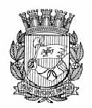 Publicado no D.O.C. São Paulo, 223 Ano 63.Quinta-Feira 29 de Novembro de 2018PORTARIAS. Pág, 01PORTARIA 975, DE 28 DE NOVEMBRO DE 2018BRUNO COVAS, Prefeito do Município de São Paulo, usandodas atribuições que lhe são conferidas por lei,RESOLVE:DESIGNARSECRETARIA MUNICIPAL DAS SUBPREFEITURAS1 – JOÃO CARLOS DA SILVA MARTINS, RF 752.753.5,para, no período de 15 de dezembro de 2018 a 03 de janeirode 2019, substituir CARLOS EDUARDO BATISTA FERNANDES,RF 556.989.3, no cargo de Subprefeito, símbolo SBP, da Subprefeitura Lapa, à vista de seu impedimento legal por motivode férias.2 – NATALIA SILVA SANTOS, RF 734.653.1, para, no períodode 22 a 31 de dezembro de 2018, substituir THIAGO DELLAVOLPI, RF 774.330.1, no cargo de Subprefeito, símbolo SBP,da Subprefeitura Penha, à vista de seu impedimento legal pormotivo de férias.3 – ABNER INÁCIO DA SILVA, RF 841.476.9, para, no períodode 02 a 16 de janeiro de 2019, substituir JOÃO BATISTA DESANTIAGO, RF 838.428.2, no cargo de Subprefeito, símbolo SBP,da Subprefeitura Capela do Socorro, à vista de seu impedimentolegal por motivo de férias.PREFEITURA DO MUNICÍPIO DE SÃO PAULO, aos 28 denovembro de 2018, 465º da fundação de São Paulo.BRUNO COVAS, PrefeitoSECRETARIAS. Pág, 03SECRETARIA MUNICIPAL DE DESENVOLVIMENTO ECONÔMICOGABINETE DA SECRETÁRIADESPACHO DO DIRETOR DE DAF6064.2018/0002001-0I. Nos termos do disposto no artigo 16, do Decreto n.º48.592 de 06 de agosto de 2007, APROVO a prestação de contasdo processo de adiantamento nº 6064.2018/0002001-0, emnome de Alessandra Serapomba Almeida Brayn, referente aoperíodo de 13/11/2018 a 14/11/2018, no valor de R$ 1.067,33(um mil, sessenta e sete reais e trinta e três centavos)6010.2018/0000959-4TERMO DE FOMENTO Nº 003/2018/SMDEParceiras: Secretaria Municipal de Desenvolvimento Econômico– SMDE e Associação Beneficente Braços FortesObjeto: Implantação do projeto “Capacitação de açougueiros”.Valor global: R$ 300.000,00Dotação orçamentária: 30.10.11.333.3019.8088.33.90.39.00.00Vigência: 05 (cinco) meses contados a partir da assinatura.Data da assinatura: 23/11/2018.Signatários: Aline Cardoso, pela SMDE e Rosângela Crepaldidos Santos, pela proponente.LICITAÇÕES. Pág, 64SECRETARIA MUNICIPAL DE DESENVOLVIMENTO ECONÔMICOGABINETE DO SECRETÁRIOCOMUNICADO6064.2018/0001995-0Comunicamos que o prazo final das inscrições referenteao edital nº 005/2018/SMDE, que versa sobre o chamamentopúblico de expositores para a Feira Gastronômica do Festival deNatal, foi prorrogado para sexta-feira, dia 30/11/2018. Comunicamos que o prazo final das inscrições referenteao edital nº 005/2018/SMDE, que versa sobre o chamamentopúblico de expositores para a Feira Gastronômica do Festival deNatal, foi prorrogado para sexta-feira, dia 30/11/2018.